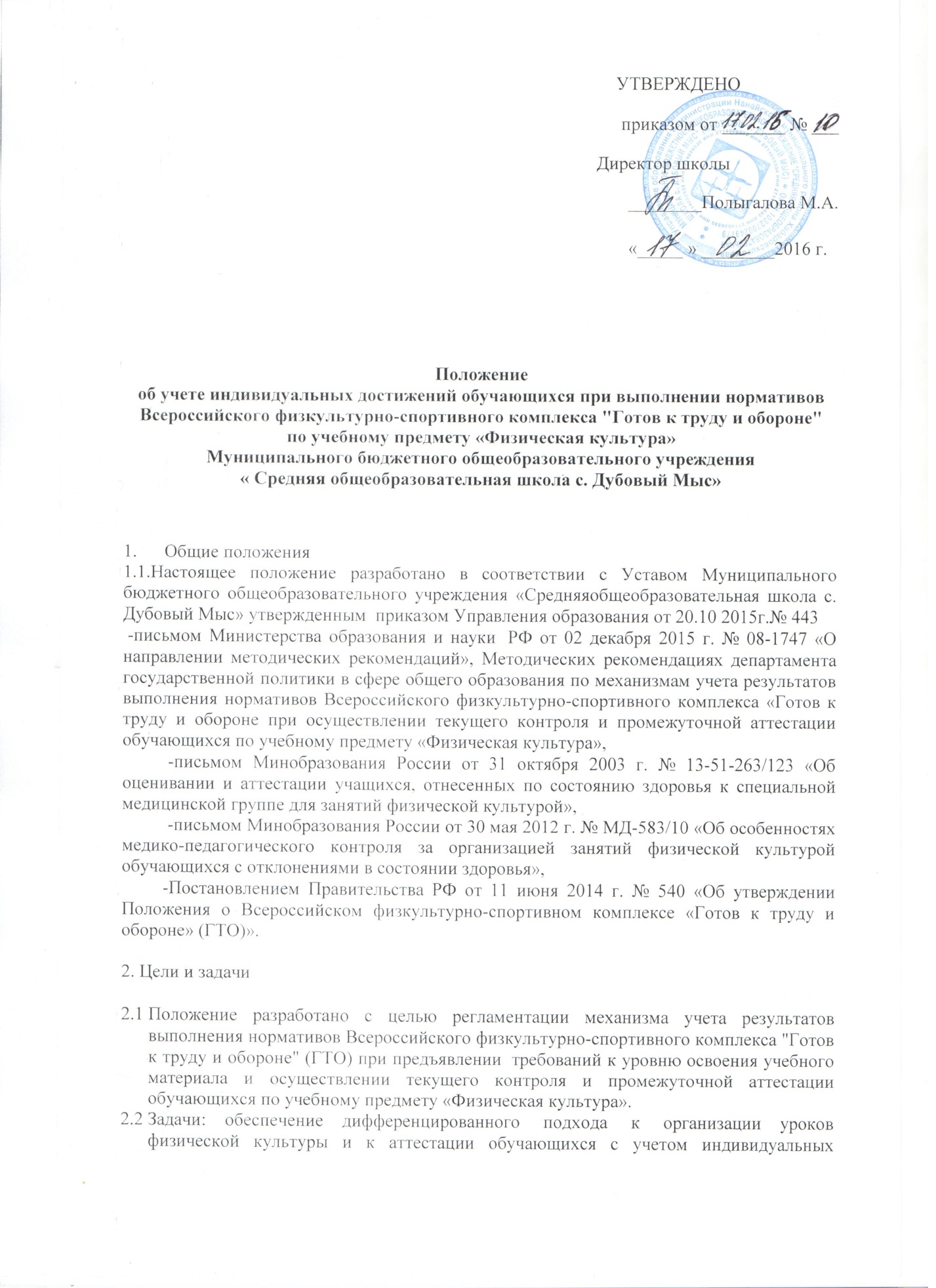 способностей и особенностей обучающихся и в зависимости  от деления по состоянию здоровья на медицинские группы: основную, подготовительную и специальную. 3. Содержание, формы и порядок применения  результатов выполнения нормативов Всероссийского физкультурно-спортивного комплекса «Готов к труду и обороне при осуществлении текущего контроля и промежуточной аттестации обучающихся по учебному предмету «Физическая культура»   3.1 Содержание:  Виды испытаний (тесты) и нормативы Всероссийского физкультурно-спортивного комплекса «Готов к труду и обороне» (ГТО) (далее – (тесты) и нормативы).При проведении уроков физической культуры применяются тесты следующих ступеней и возрастных групп:- 1 ступень (возрастная группа от 6 до 8 лет)- 2 ступень (возрастная группа от 9 до 10 лет)- 3 ступень (возрастная группа от 11 до 12 лет)- 4 ступень (возрастная группа от 13 до 15 лет)- 5 ступень (возрастная группа от 16 до 17 лет)3.2  В рабочую образовательную программу по предмету «Физическая культура», включается деятельность, обеспечивающая  выполнение тестов нормативов комплекса ГТО. Учителя физической культуры планируют свою работу, учитывая нормативно-тестирующую часть Всероссийского физкультурно – спортивного комплекса ГТО. 3.3. Порядок применения: Руководствуясь  методическими  рекомендациями  по выполнению  видов испытаний (тестов), входящих во Всероссийский  физкультурно-спортивный комплекс и государственными требованиями к физической подготовленности населения Российской Федерации, учителя физической культуры учитывают выполнение нормативов и выставляют соответствующую оценку по пятибалльной  системе  оценивания в виде отметки (в баллах). Оценка за выполненные нормативы выставляется в классный журнал как текущая.  Выполнение нормативов на золотой, серебряный знаки соответствуют отметке «отлично» в школьном предмете «Физическая культура» в соответствии с ФГОС, бронзовый знак физкультурно-спортивного комплекса «Готов к труду и обороне» соответствуетотметке «хорошо» в школьном предмете «Физическая культура» в соответствии с ФГОС. Выполнение тестов ниже нормативов физкультурно-спортивного комплекса «Готов к труду и обороне» соответствует отметке «удовлетворительно» в школьном предмете «Физическая культура».Невыполнение нормативов комплекса ГТО не является основанием неудовлетворительной отметки по предмету «физическая культура». Требования к оценке с учетом выполнения нормативов ВФСК ГТО:4.  Медицинские группыРаспределение обучающихся на медицинские группы проводится в соответствии с заключением врача по результатам диспансеризации несовершеннолетних.4.1.Обучающиеся, имеющие  удовлетворительное  состояние  здоровья, относятся к основной медицинской группе.4.2.Обучающиеся с недостаточным физическим  развитием  и  низкой физической подготовленностью или имеющие незначительные отклонения в состоянии здоровья относятся к подготовительной медицинской группе. Этой категории обучающихся разрешается заниматься физической культурой по программе дня основной группы с учетом некоторых ограничений в объеме и интенсивности физических нагрузок (в том числе временных).4.3.Обучающиеся, которые на основании медицинского заключения  о состоянии их здоровья, не могут заниматься физической культурой по программе для основной группы, относятся к специальной медицинской группе (СМГ).4.4.Специальную медицинскую группу разделяют на две подгруппы: подгруппу "А" (обучающиеся с обратимыми заболеваниями, которые  после  лечебно-оздоровительных  мероприятий  могут  быть переведены в подготовительную группу) и подгруппу "Б" (обучающиеся с патологическими отклонениями, т.е. необратимыми заболеваниями). Занятия (ЛФК) с обучающимися СМГ группы «Б» проводятся медицинским работником.5. Участие во ВФСК ГТО обучающихся различных групп здоровья:5.1. Основная группа здоровья (I группа): обучающиеся основной группы здоровья допускаются к выполнению нормативов ГТО при наличии медицинского допуска и письменного согласия родителей (законных представителей); к участию во всех физкультурно-оздоровительных мероприятиях.5.2. Подготовительная группа здоровья (II группа): физкультурно-оздоровительная работа проходит с учетом заключения врача; дети занимаются со снижением физической нагрузки. К выполнению нормативов ВФСК ГТО допускаются при наличии медицинского допуска после дополнительного медицинского осмотра и письменного согласия родителей (законных представителей).5.3. Специальная группа здоровья (III группа): физкультурно-оздоровительная работа проходит с учетом заключения врача; дети занимаются со снижением физической нагрузки; учитель физкультуры и школьный врач должны знать об особенностях здоровья ребенка в специальной группе здоровья.5.4. Дети, отнесённые к специальным медицинским  группам здоровья, к выполнению нормативов ВФСК ГТО не допускаются.Виды тестов и нормативы по ступеням, оценки при  выполнении нормативов ГТО в (Приложение № 1)Приложение №1I. СТУПЕНЬ (возрастная группа от 6 до 8 лет) II. СТУПЕНЬ (возрастная группа от 9 до 10 лет)  III. СТУПЕНЬ (возрастная группа от 11 до 12 лет) IV. СТУПЕНЬ (возрастная группа от 13 до 15 лет) V. СТУПЕНЬ (возрастная группа от 16 до 17 лет)оценкаколичество испытаний (тестов)количество испытаний (тестов)норматив(%выполнения)основная группа здоровьяосновная группа здоровьяосновная группа здоровьяосновная группа здоровья«отлично»5590-100«хорошо»5570-89«удовлетворительно»4-34-355-69подготовительная группа здоровьяподготовительная группа здоровьяподготовительная группа здоровьяподготовительная группа здоровья«зачет»3-2без учета времени и при наличии положительной динамики по каждому виду испытанийбез учета времени и при наличии положительной динамики по каждому виду испытаний№ п/пВиды испытаний (тесты)Виды испытаний (тесты)НормативыНормативыНормативыНормативыНормативыНормативыНормативыНормативыНормативыНормативыНормативыНормативы№ п/пВиды испытаний (тесты)Виды испытаний (тесты)МальчикиМальчикиМальчикиМальчикиМальчикиМальчикиМальчикиМальчикиДевочкиДевочкиДевочкиДевочки№ п/пВиды испытаний (тесты)Виды испытаний (тесты)Без знака(отметка 3)Бронзовый знак(отметка 4)Бронзовый знак(отметка 4)Бронзовый знак(отметка 4)Серебряный знак(отметка 5)Золотой знак(отметка5)Золотой знак(отметка5)Золотой знак(отметка5)Без знака(отметка3)Бронзовый знакОтметка (4)Серебряный знак(отметка5)Золотойзнак(отметка5)Обязательные испытания (тесты)Обязательные испытания (тесты)Обязательные испытания (тесты)Обязательные испытания (тесты)Обязательные испытания (тесты)Обязательные испытания (тесты)Обязательные испытания (тесты)Обязательные испытания (тесты)Обязательные испытания (тесты)Обязательные испытания (тесты)Обязательные испытания (тесты)Обязательные испытания (тесты)Обязательные испытания (тесты)Обязательные испытания (тесты)Обязательные испытания (тесты)1.Челночный бег 3х10 м (с)Челночный бег 3х10 м (с)Ниже 10.410,410,410,410,19,29,29,2Ниже 10.910,910,79,71.или бег на
30 м (с)или бег на
30 м (с)Ниже 6,96,96,96,96,75,95,95,9Ниже 7.27,27,06,22Подтягиваниеиз виса на высокой перекладине (количество раз)Подтягиваниеиз виса на высокой перекладине (количество раз)Ниже 22223444---2или подтягивание из виса лежа на низкой перекладине (количество раз)или подтягивание из виса лежа на низкой перекладине (количество раз)Ниже 55556131313Ниже 445112или сгибание и разгибание рук в упоре лежа на полу 
(количество раз)или сгибание и разгибание рук в упоре лежа на полу 
(количество раз)Ниже 77779171717Ниже 445113Наклон вперед из положения стоя с прямыми ногами на полуНаклон вперед из положения стоя с прямыми ногами на полуКасание пола пальцами рук, небольшое сгибание коленейКасание пола пальцами рукКасание пола пальцами рукКасание пола пальцами рукКасание пола пальцами рукДостать пол ладонямиДостать пол ладонямиДостать пол ладонямиКасание пола пальцами рук, небольшое сгибание коленейКасание пола пальцами рукКасание пола пальцами рукДостать пол ладонямиИспытания (тесты) по выборуИспытания (тесты) по выборуИспытания (тесты) по выборуИспытания (тесты) по выборуИспытания (тесты) по выборуИспытания (тесты) по выборуИспытания (тесты) по выборуИспытания (тесты) по выборуИспытания (тесты) по выборуИспытания (тесты) по выборуИспытания (тесты) по выборуИспытания (тесты) по выборуИспытания (тесты) по выборуИспытания (тесты) по выборуИспытания (тесты) по выбору44Прыжок в длину с места толчком двумя ногами (см)Ниже 115Ниже 115115120120140Ниже110Ниже110Ниже11011011513555Метание теннисного мяча в цель, дистанция 6 м
(количество раз)Ниже2Ниже22334Ниже2Ниже2Ниже223466Бег на лыжах на 1 км
(мин, с)Ниже8.45Ниже8.458.458.308.308.00Ниже9.15Ниже9.15Ниже9.159.159.008.3066Бег на лыжах на 2 км
(мин, с)Без учета времениБез учета времениБез учета времениБез учета времениБез учета времениБез учета времениБез учета времениБез учета времениБез учета времениБез учета времениБез учета времениБез учета времени66или смешанное передвижение на 1,5 км по пересеченной местности*Без учета времениБез учета времениБез учета времениБез учета времениБез учета времениБез учета времениБез учета времениБез учета времениБез учета времениБез учета времениБез учета времениБез учета времени№
 п/пВиды испытаний(тесты)НормативыНормативыНормативыНормативыНормативыНормативыНормативыНормативы№
 п/пВиды испытаний(тесты)МальчикиМальчикиМальчикиМальчикиДевочкиДевочкиДевочкиДевочки№
 п/пВиды испытаний(тесты)Без знака(отметка3)Бронзовый знак(отметка4)Серебряный знак(отметка5)Золотой знак(отметка5БезЗнака(отметка3Бронзовый знак(отметка4)Серебряный знак(отметка5)Золотой знак(отметка5)Обязательные испытания (тесты)Обязательные испытания (тесты)Обязательные испытания (тесты)Обязательные испытания (тесты)Обязательные испытания (тесты)Обязательные испытания (тесты)Обязательные испытания (тесты)Обязательные испытания (тесты)Обязательные испытания (тесты)Обязательные испытания (тесты)1.Бег на 60 м  (с)Ниже 12.012,011,610,5Ниже 12.912,912,311,02.Бег на 1 км
 (мин, с)Ниже6.306.306.104.50Ниже 6.506.506.306.003.Подтягивание из виса на высокой перекладине  (количество раз)Ниже 2235---3.или подтягивание из виса лежа на низкой перекладине (количество раз)---Ниже 779153.или сгибание и разгибание рук в упоре лежа на полу  (количество раз)Ниже 991216Ниже 557124.Наклон вперед из положения стоя с прямыми ногами на полуКасание пола пальцами рук, небольшое сгибание коленейКасание пола пальцами рукКасание пола пальцами рукДостать пол ладонямиКасание пола пальцами рук, небольшое сгибание коленейКасание пола пальцами рукКасание пола пальцами рукДостать пол ладонямиИспытания (тесты) по выборуИспытания (тесты) по выборуИспытания (тесты) по выборуИспытания (тесты) по выборуИспытания (тесты) по выборуИспытания (тесты) по выборуИспытания (тесты) по выборуИспытания (тесты) по выборуИспытания (тесты) по выборуИспытания (тесты) по выбору5.Прыжок в длину с разбега (см)Ниже 190190220Ниже2902901902002605.или прыжок в длину с места толчком двумя ногами (см)Ниже 130130140Ниже1601601251301506.Метание мяча весом 150 г (м)Ниже242427Ниже32321315177.Бег на лыжах на 1 км (мин, с)Ниже8.158.157.45Ниже6.456.458.408.207.30или на 2 кмБез учета времениБез учета времениБез учета времениБез учета времениБез учета времениБез учета времениБез учета времениБез учета времениили кросс на 2 км по пересеченной местности*Без учета времениБез учета времениБез учета времениБез учета времениБез учета времениБез учета времениБез учета времениБез учета времени№ п/пВиды испытаний(тесты)НормативыНормативыНормативыНормативыНормативыНормативыНормативыНормативыНормативы№ п/пВиды испытаний(тесты)МальчикиМальчикиМальчикиМальчикиМальчикиДевочкиДевочкиДевочкиДевочки№ п/пВиды испытаний(тесты)Без знака(отмека3)Бронзовый знак(отметка4)Серебряный знак(отметка5)Золотой знак(отметка5)Золотой знак(отметка5)Без знака(отметка3Бронзовый знак(отметка4)Серебряный знак(отметка5)ЗолотойЗнак(отметка5)Обязательные испытания (тесты)Обязательные испытания (тесты)Обязательные испытания (тесты)Обязательные испытания (тесты)Обязательные испытания (тесты)Обязательные испытания (тесты)Обязательные испытания (тесты)Обязательные испытания (тесты)Обязательные испытания (тесты)Обязательные испытания (тесты)Обязательные испытания (тесты)1.Бег на 60 м (с)Ниже11.011,010,89,99,9Ниже11.411,411,210,32.Бег на 1,5 км
 (мин, с)Ниже8.358.357.557.107.10Ниже8.558.558.358.002.или на 2 км(мин, с)Ниже10.2510.2510.009.309.30Ниже12.3012.3012.0011.303.Подтягивание из виса на высокой перекладине
 (количество раз)Ниже33477----3.или подтягивание из виса лежа на низкой перекладине
(количество раз)-----Ниже9911173.или сгибание и разгибание рук в упоре лежа на полу (количество раз)Ниже1212142020Ниже778144.Наклон вперед из положения стоя с прямыми ногами на полуКасание пола пальцами рук, небольшое сгибание коленейКасаниепола пальцами
рукКасаниепола пальцами
рукКасаниепола пальцами
рукКасаниепола пальцами
рукКасание пола пальцами рук, небольшое сгибание коленейКасаниепола пальцами
рукКасаниепола пальцами
рукКасаниепола пальцами
рукИспытания (тесты) по выборуИспытания (тесты) по выборуИспытания (тесты) по выборуИспытания (тесты) по выборуИспытания (тесты) по выборуИспытания (тесты) по выборуИспытания (тесты) по выборуИспытания (тесты) по выборуИспытания (тесты) по выборуИспытания (тесты) по выборуИспытания (тесты) по выбору5.Прыжок в длину с разбега (см)Ниже280280290330Ниже240Ниже2402402603005.или прыжок в длину с места толчком двумя ногами (см)Ниже150150160175Ниже140Ниже1401401451656.Метание мяча весом 150 г (м)Ниже25252834Ниже14Ниже141418227.Бег на лыжах на
2 км (мин, с)Ниже14.1014.1013.5013.00Ниже14.50Ниже14.5014.5014.3013.507.или на 3 кмБез учета времениБез учета времениБез учета времениБез учета времениБез учета времениБез учета времениБез учета времениБез учета времениБез учета времени7.или кросс на
3 км по пересеченной местности*Без учета времениБез учета времениБез учета времениБез учета времениБез учета времениБез учета времениБез учета времениБез учета времениБез учета времени8Стрельба из пневматической винтовки из положения сидя или стоя с опорой локтей о стол или стойку, дистанция -
5 м (очки)Ниже   10101520Ниже 10Ниже 10101520№
п/пВиды испытаний(тесты)НормативыНормативыНормативыНормативыНормативыНормативыНормативыНормативыНормативыНормативыНормативыНормативыНормативыНормативыНормативыНормативы№
п/пВиды испытаний(тесты)МальчикиМальчикиМальчикиМальчикиМальчикиМальчикиМальчикиМальчикиМальчикиМальчикиМальчикиДевочкиДевочкиДевочкиДевочкиДевочки№
п/пВиды испытаний(тесты)Без знака(отметка3Без знака(отметка3Бронзовый знак(отметка 4Бронзовый знак(отметка 4Бронзовый знак(отметка 4Серебряный знак(отметка 5)Серебряный знак(отметка 5)Серебряный знак(отметка 5)Серебряный знак(отметка 5)Золотой знак(отметка 5)Золотой знак(отметка 5)Без знака(отметка 3Бронзовый знак(отметка 4)Серебряный знак(отметка 5)Серебряный знак(отметка 5)Золотой знак(отметка 5)Обязательные испытания (тесты)Обязательные испытания (тесты)Обязательные испытания (тесты)Обязательные испытания (тесты)Обязательные испытания (тесты)Обязательные испытания (тесты)Обязательные испытания (тесты)Обязательные испытания (тесты)Обязательные испытания (тесты)Обязательные испытания (тесты)Обязательные испытания (тесты)Обязательные испытания (тесты)Обязательные испытания (тесты)Обязательные испытания (тесты)Обязательные испытания (тесты)Обязательные испытания (тесты)Обязательные испытания (тесты)Обязательные испытания (тесты)1.Бег на 60 м (сБег на 60 м (сНиже10.0Ниже10.010,010,010,09,79,78,78,78,7Ниже10.910,910,610,69,62.Бег на 2 км
 (мин, с)Бег на 2 км
 (мин, с)Ниже9.55Ниже9.559.559.559.559.309.309.009.009.00Ниже12.1012.1011.4011.4011.002.или на 3 кмили на 3 кмБез учета времениБез учета времениБез учета времениБез учета времениБез учета времениБез учета времениБез учета времениБез учета времениБез учета времениБез учета времениБез учета времени----3.Подтягивание из виса на высокой перекладине (количество раз)Подтягивание из виса на высокой перекладине (количество раз)Ниже4Ниже444466101010-----3.или подтягивание из виса лежа на низкой перекладине (количество раз)или подтягивание из виса лежа на низкой перекладине (количество раз)----------ниже991111183.или сгибание и разгибание рук в упоре лежа на полу (количество раз)или сгибание и разгибание рук в упоре лежа на полу (количество раз)----------Ниже7799154.Наклон вперед из положения стоя с прямыми ногами на полуНаклон вперед из положения стоя с прямыми ногами на полуКасание пола пальцами рук, небольшое сгибание коленейКасание пола пальцами рук, небольшое сгибание коленейКасание пола пальцами рукКасание пола пальцами рукКасание пола пальцами рукКасание пола пальцами рукКасание пола пальцами рукДостать пол ладонямиДостать пол ладонямиДостать пол ладонямиКасание пола пальцами рук, небольшое сгибание коленейКасание пола пальцами рукКасание пола пальцами рукКасание пола пальцами рукКасание пола пальцами рукИспытания (тесты) по выборуИспытания (тесты) по выборуИспытания (тесты) по выборуИспытания (тесты) по выборуИспытания (тесты) по выборуИспытания (тесты) по выборуИспытания (тесты) по выборуИспытания (тесты) по выборуИспытания (тесты) по выборуИспытания (тесты) по выборуИспытания (тесты) по выборуИспытания (тесты) по выборуИспытания (тесты) по выборуИспытания (тесты) по выборуИспытания (тесты) по выборуИспытания (тесты) по выборуИспытания (тесты) по выборуИспытания (тесты) по выбору5.Прыжок в длину с разбега (см)Прыжок в длину с разбега (см)Ниже330Ниже330Ниже330330350350390390390Ниже280Ниже2802802802903305.или прыжок в длину с места толчком двумя ногами (см)или прыжок в длину с места толчком двумя ногами (см)Ниже175Ниже175Ниже175175185185200200200Ниже150Ниже1501501501551756.Поднимание туловища из положения лежа на спине (количество раз за 1 мин)Поднимание туловища из положения лежа на спине (количество раз за 1 мин)Ниже30Ниже30Ниже30303636474747Ниже25Ниже25252530407.Метание мяча весом 150 г (м)Метание мяча весом 150 г (м)Ниже30Ниже30Ниже30303535404040Ниже18Ниже18181821268.Бег на лыжах на 3 км (мин, с)Бег на лыжах на 3 км (мин, с)Ниже18.45Ниже18.45Ниже18.4518.4517.4517.4516.3016.3016.30Ниже22.30Ниже22.3022.3022.3021.3019.308.или на 5 км (мин, с)или на 5 км (мин, с)Ниже28.00Ниже28.00Ниже28.0028.0027.1527.1526.0026.0026.00------8.или кроссна 3 км по пересеченной местности*или кроссна 3 км по пересеченной местности*Без учета времениБез учета времениБез учета времениБез учета времениБез учета времениБез учета времениБез учета времениБез учета времениБез учета времениБез учета времениБез учета времениБез учета времениБез учета времениБез учета времениБез учета времени9Стрельба из пневматической винтовки из положения сидя или стоя с опорой локтей о стол или стойку, дистанция –
10 м (очки)Стрельба из пневматической винтовки из положения сидя или стоя с опорой локтей о стол или стойку, дистанция –
10 м (очки)Ниже15Ниже15Ниже15152020252525Ниже15Ниже1515152025№ п/пВиды испытаний(тесты)Виды испытаний(тесты)НормативыНормативыНормативыНормативыНормативыНормативыНормативыНормативыНормативыНормативыНормативыНормативыНормативыНормативыНормативыНормативы№ п/пВиды испытаний(тесты)Виды испытаний(тесты)ЮношиЮношиЮношиЮношиЮношиДевушкиДевушкиДевушкиДевушкиДевушкиДевушкиДевушкиДевушкиДевушкиДевушки№ п/пВиды испытаний(тесты)Виды испытаний(тесты)Без знака(отметка 3)Бронзовый знак(отметка 4)Бронзовый знак(отметка 4)Серебряный знак(отметка 5)Золотой знак(отметка5)Без знака(отметка3)Без знака(отметка3)Бронзовый знак(отметка 4)Бронзовый знак(отметка 4)Серебряный знак(отметка5)Серебряный знак(отметка5)ЗолотойЗнак(отметка5)ЗолотойЗнак(отметка5)ЗолотойЗнак(отметка5)ЗолотойЗнак(отметка5)Обязательные испытания (тесты)Обязательные испытания (тесты)Обязательные испытания (тесты)Обязательные испытания (тесты)Обязательные испытания (тесты)Обязательные испытания (тесты)Обязательные испытания (тесты)Обязательные испытания (тесты)Обязательные испытания (тесты)Обязательные испытания (тесты)Обязательные испытания (тесты)Обязательные испытания (тесты)Обязательные испытания (тесты)Обязательные испытания (тесты)Обязательные испытания (тесты)Обязательные испытания (тесты)Обязательные испытания (тесты)Обязательные испытания (тесты)Обязательные испытания (тесты)1.Бег на 100 м (с)Бег на 100 м (с)ниже14,614,614,313,8Ниже18.0Ниже18.018,018,017,617,617,616,316,316,316,32.Бег на 2 км  (мин, с)Бег на 2 км  (мин, с)ниже9.209.208.507.50Ниже11.50Ниже11.5011.5011.5011.2011.2011.209.509.509.509.502.или на 3 км (мин, с)или на 3 км (мин, с)Ниже15.1015.1015.1014.4013.10-----------3.Подтягивание из виса на высокой перекладине(количество раз)Подтягивание из виса на высокой перекладине(количество раз)Ниже8881013-----------или рывок гири 16 кг (количество раз)или рывок гири 16 кг (количество раз)Ниже1515152535-----------или подтягивание из виса лежа на низкой перекладине(количество раз)или подтягивание из виса лежа на низкой перекладине(количество раз)-----Ниже11Ниже11111113131319191919или сгибание и разгибание рук в упоре лежа на полу(количество раз)или сгибание и разгибание рук в упоре лежа на полу(количество раз)-----Ниже9Ниже999101010161616164.Наклон вперед из положения стоя с прямыми ногами на гимнастической скамье (ниже уровня скамьи-см)Наклон вперед из положения стоя с прямыми ногами на гимнастической скамье (ниже уровня скамьи-см)Ниже666813Ниже7Ниже77799916161616Испытания (тесты) по выборуИспытания (тесты) по выборуИспытания (тесты) по выборуИспытания (тесты) по выборуИспытания (тесты) по выборуИспытания (тесты) по выборуИспытания (тесты) по выборуИспытания (тесты) по выборуИспытания (тесты) по выборуИспытания (тесты) по выборуИспытания (тесты) по выборуИспытания (тесты) по выборуИспытания (тесты) по выборуИспытания (тесты) по выборуИспытания (тесты) по выборуИспытания (тесты) по выборуИспытания (тесты) по выборуИспытания (тесты) по выборуИспытания (тесты) по выбору5.Прыжок в длину с разбега (см)Ниже360Ниже360Ниже360360380Ниже440Ниже4404404403103103203203203603603605.или прыжок в длину с места толчком двумя ногами (см)Ниже200Ниже200Ниже200200210Ниже230Ниже2302302301601601701701701851851856.Поднимание туловища из положения лежа на спине (количество раз в 1 мин)Ниже30Ниже30Ниже303040Ниже50Ниже50505020203030304040407.Метание спортивного снаряда весом 700 г (м)Ниже27Ниже27Ниже272732Ниже38Ниже383838--------7.или весом500 г (м)---------13131717172121218.Бег на лыжах на 3 км (мин, с)---------19.1519.1518.4518.4518.4517.3017.3017.308.или на 5 км (мин, с)Ниже25.40Ниже25.40Ниже25.4025.4025.00Ниже23.40Ниже23.4023.4023.40--------8.или кросс на 3 км по пересеченной местности*---------Без учета времениБез учета времениБез учета времениБез учета времениБез учета времениБез учета времениБез учета времениБез учета времени8.или кросс на5 км по пересеченной местности*Без учета времениБез учета времениБез учета времениБез учета времениБез учета времениБез учета времениБез учета времениБез учета времениБез учета времени--------9.Стрельба из пневматической винтовки из положения сидя или стоя с опорой локтей о стол или стойку, дистанция –10 м (очки)Ниже15Ниже15Ниже151520Ниже25Ниже2525251515202020252525